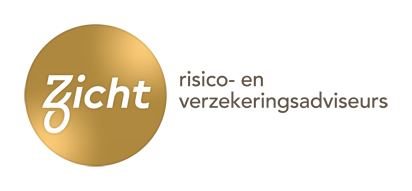                                                                                                                                                   Zakelijk Alkmaar  relatienr 305926OPGAVE/WIJZIGINGS FORMULIER VOLKSTUINHUIZEN                                                     Volkstuinvereniging		: de DriehoekPolisnummer			: V7850798001Adres Volkstuincomplex	: UtrechtTuinhuisnummer		: _______________________Naam eigenaar tuinhuis	: _______________________Adres				: _______________________Woonplaats			: _______________________Telefoonnummer		: _______________________Bouwaard tuinhuis		:  _______________________Bouwaard schuur		:  _______________________Verzekerde bedragen       Brand/storm/vliegtuigschade:      Herbouwwaarde                tuinhuis	    €_______________  (A)				schuur		    €_______________  (B)				kas		    €_______________  (C)      Nieuwwaarde inboedel/inventaris:		    €_______________  (D)Totaal brand/storm/vliegtuig:		    €                                                                                                        ============ totaal (van A t/m D)      Verzekerd bedrag inbraak (1):		    €_________________      (premier risque)         Glas tuinhuis meeverzekeren?		         ja (enkel- en/of dubbelglas) /      nee         Glas broeikas meeverzekeren?		        ja                                       /  nee                Zo ja opgave herbouwwaarde broeikas            € _______________Indien u een verhoging van de verzekerde som doorgeeft verzoeken wij u hieronder de reden van de verhoging te vermelden._________________________________________________________________________Datum:____________	   Handtekening/Naam    _________________________(1)  Met een maximum van € 4.538,-Lever dit formulier in bij het bestuur van uw vereniging09/22